01. REGISTRO:(para uso do PPGCA)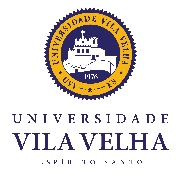 UNIVERSIDADE VILA VELHA-ESANEXO BPROPOSTA DE PESQUISAPROGRAMA DE PÓS-GRADUAÇÃO EM CIÊNCIA ANIMALPROGRAMA DE PÓS-GRADUAÇÃO EM CIÊNCIA ANIMAL01. NOME DO CANDIDATO:01. NOME DO CANDIDATO:01. NOME DO CANDIDATO:01. NOME DO CANDIDATO:02. LINHA DE PESQUISA DO PROGRAMA (selecionar uma)02. LINHA DE PESQUISA DO PROGRAMA (selecionar uma)02. LINHA DE PESQUISA DO PROGRAMA (selecionar uma)02. LINHA DE PESQUISA DO PROGRAMA (selecionar uma)(     ) CLÍNICA, CIRURGIA E ANESTESIOLOGIA EXPERIMENTAL(     ) BIOTECNOLOGIA APLICADA À PRODUÇÃO E SANIDADE ANIMAL(     ) CLÍNICA, CIRURGIA E ANESTESIOLOGIA EXPERIMENTAL(     ) BIOTECNOLOGIA APLICADA À PRODUÇÃO E SANIDADE ANIMAL(     ) CLÍNICA, CIRURGIA E ANESTESIOLOGIA EXPERIMENTAL(     ) BIOTECNOLOGIA APLICADA À PRODUÇÃO E SANIDADE ANIMAL(     ) CLÍNICA, CIRURGIA E ANESTESIOLOGIA EXPERIMENTAL(     ) BIOTECNOLOGIA APLICADA À PRODUÇÃO E SANIDADE ANIMAL03.  INDICAÇÃO DE DOIS NOMES DE POSSÍVEIS ORIENTADORES 03.  INDICAÇÃO DE DOIS NOMES DE POSSÍVEIS ORIENTADORES 03.  INDICAÇÃO DE DOIS NOMES DE POSSÍVEIS ORIENTADORES 03.  INDICAÇÃO DE DOIS NOMES DE POSSÍVEIS ORIENTADORES 04. PROPOSTA DE PESQUISA:(Até 2000 caracteres com espaço). Descreva resumidamente a área que deseja realizar a sua pesquisa e a relação com a linha de pesquisa do programa.04. PROPOSTA DE PESQUISA:(Até 2000 caracteres com espaço). Descreva resumidamente a área que deseja realizar a sua pesquisa e a relação com a linha de pesquisa do programa.04. PROPOSTA DE PESQUISA:(Até 2000 caracteres com espaço). Descreva resumidamente a área que deseja realizar a sua pesquisa e a relação com a linha de pesquisa do programa.04. PROPOSTA DE PESQUISA:(Até 2000 caracteres com espaço). Descreva resumidamente a área que deseja realizar a sua pesquisa e a relação com a linha de pesquisa do programa.